INVITATION TO BID (ITB)For Automated Chemistry Analyser[NS-20-2422]BID DOCUMENTProcurement for the Supply, Installation, Configuration, Testing, Commissioning; Training and After Sales ServicesProcurement Reference No.: icddr,b/SCM/OTM/38/2020Date: 19th Nov 2020SECTION 1: LETTER OF INVITATION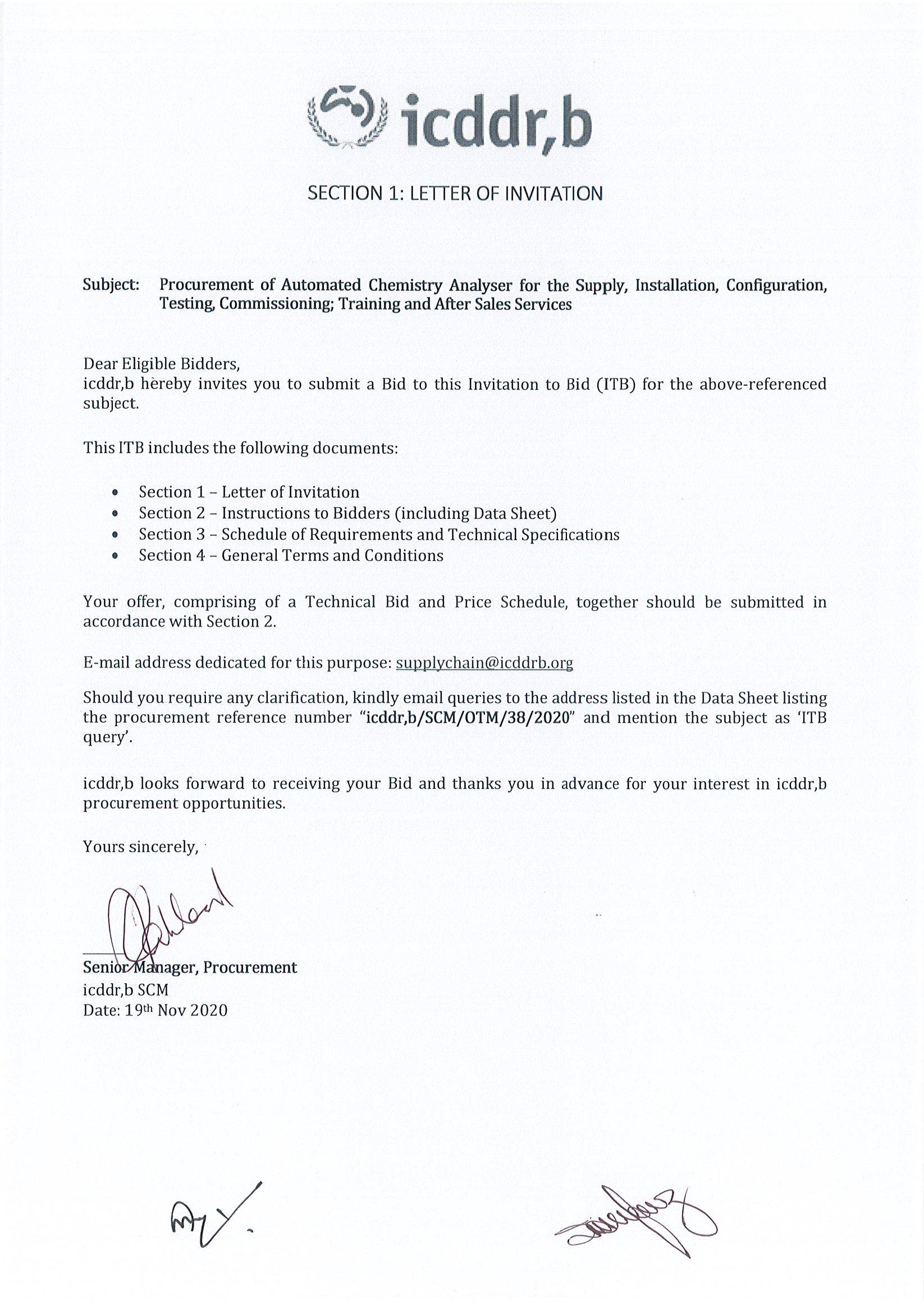 SECTION 2: INSTRUCTION TO BIDDERSDefinitions“Bid” refers to the Bidder’s response to the Invitation to Bid, Technical Bid and Price Schedule and all other documentation attached thereto as required by the ITB.“Bidder” refers to any legal entity that may submit, or has submitted, a Bid for the supply of goods and provision of related services requested by icddr,b.“Contract” refers to the legal instrument that will be signed by and between the icddr,b and the successful Bidder, all the attached documents thereto, including the General Terms and Conditions (GTC) and the Appendices.“Country”  refers to the country indicated in the Data Sheet.“Data Sheet” refers to such part of the Instructions to Bidders used to reflect conditions of the tendering process that are specific for the requirements of the ITB.“Day”  refers to calendar day.“Goods” refer to any tangible product, commodity, article, material, wares, equipment, assets or merchandise that icddr,b requires under this ITB.“Instructions to Bidders” refers to the complete set of documents which provides Bidders with all information needed and procedures to be followed in the course of preparing their Bid“ITB” refers to the Invitation to Bid consisting of instructions and references prepared by icddr,b for purposes of selecting the best supplier or service provider to fulfil the requirement indicated in the Schedule of Requirements and Technical Specifications.“LOI”  (Section 1 of the ITB) refers to the Letter of Invitation sent by icddr,b to Bidders.“Material Deviation” refers to any contents or characteristics of the bid that is significantly different from an essential aspect or requirement of the ITB, and (i) substantially alters the scope and quality of the requirements; (ii) limits the rights of icddr,b and/or the obligations of the offeror; and (iii) adversely impacts the fairness and principles of the procurement process, such as those that compromise the competitive position of other offerors.“Schedule of Requirements and Technical Specifications” refers to the document included in this ITB as Section 3 which lists the goods required by icddr,b, their specifications, the related services, activities, tasks to be performed, and other information pertinent to icddr,b’s receipt and acceptance of the goods.“Services” refers to the entire scope of tasks related or ancillary to the completion or delivery of the goods required by icddr,b under the ITB.“Supplemental Information to the ITB” refers to a written communication issued by icddr,b to prospective Bidders containing clarifications, responses to queries received from prospective Bidders, or changes to be made in the ITB, at any time after the release of the ITB but before the deadline for the submission of Bid.GENERALicddr,b hereby solicits Bids as a response to this Invitation to Bid (ITB). Bidders must strictly adhere to all the requirements of this ITB. No changes, substitutions or other alterations to the rules and provisions stipulated in this ITB may be made or assumed unless it is instructed or approved in writing by icddr,b in the form of Supplemental Information to the ITB.Submission of a Bid shall be deemed as an acknowledgement by the Bidder that all obligations stipulated by this ITB will be met and, unless specified otherwise, the Bidder has read, understood and agreed to all the instructions in this ITB.Any Bid submitted will be regarded as an offer by the Bidder and does not constitute or imply the acceptance of any Bid by icddr,b. icddr,b is under no obligation to award a contract to any Bidder as a result of this ITB.icddr,b implements a policy of zero tolerance on proscribed practices, including fraud, corruption, collusion, unethical practices, and obstruction. icddr,b is committed to preventing, identifying and addressing all acts of fraud and corrupt practices against icddr,b as well as third parties involved in icddr,b activities. In responding to this ITB, icddr,b requires all Bidders to conduct themselves in a professional, objective and impartial manner, and they must at all times hold icddr,b’s interests paramount. Bidders must strictly avoid conflicts with other assignments or their own interests, and act without consideration for future work. All Bidders found to have a conflict of interest shall be disqualified. Without limitation on the generality of the above, Bidders, and any of their affiliates, shall be considered to have a conflict of interest with one or more parties in this solicitation process, if they:5.1 	Are, or have been associated in the past, with a firm or any of its affiliates which have been engaged icddr,b to provide services for the preparation of the design, Schedule of Requirements and Technical Specifications, cost analysis/estimation, and other documents to be used for the procurement of the goods and related services in this selection process;5.2 	Were involved in the preparation and/or design of the programme/project related to the goods and related services requested under this ITB; or5.3 	Are found to be in conflict for any other reason, as may be established by, or at the discretion of, icddr,b.In the event of any uncertainty in the interpretation of what is potentially a conflict of interest, Bidders must disclose the condition to icddr,b and seek icddr,b’s confirmation on whether or not such conflict exists.Similarly, the following must be disclosed in the Bid:6.1 	Bidders who are owners, part-owners, officers, directors, controlling shareholders, or key personnel who are family of icddr,b staff involved in the procurement functions and/or the Government of the country or any Implementing Partner receiving the goods and related services under this ITB; and6.2	Others that could potentially lead to actual or perceived conflict of interest, collusion or unfair competition practices. Failure of such disclosure may result in the rejection of the Bid.All Bidders must adhere to the icddr,b Supplier Code of Conduct.CONTENTS OF BID Sections of BidBidders are required to complete, sign and submit the following documents:8.1	Bid Submission Cover Letter;8.2	Documents Establishing the Eligibility and Qualifications of the bid;8.3	Technical Bid;8.4	Price Schedule;8.5	Bid Security, if applicable (if required and as stated in the DS nos. 9, 10 and 11);8.6	Any attachments and/or appendices to the Bid (including all those specified under the Data Sheet)Clarification of Bid9.1	Bidders may request clarification of any of the ITB documents no later than the number of days indicated in the Data Sheet (DS no. 16) prior to the Bid submission date. Any request for clarification must be sent through electronic means to the icddr,b address indicated in the Data Sheet (DS no. 17). icddr,b response will be transmitted by electronic means and copies of the response (including an explanation of the query but without identifying the source of inquiry) will be transmitted to all Bidders who have provided confirmation of their intention to submit a Bid.9.2	icddr,b shall endeavour to provide such responses to clarifications in an expeditious manner, but any delay in such response shall not cause an obligation on the part of icddr,b to extend the submission date of the Bid, unless icddr,b deems that such an extension is justified and necessary.Amendment of Bid10.1	At any time prior to the deadline for submission of Bid, icddr,b may for any reason, such as in response to a clarification requested by a Bidder, modify the ITB in the form of a Supplemental Information to the ITB. All prospective Bidders will be notified of all changes/amendments and additional instructions through Supplemental Information to the ITB which will be published in accordance with the method specified in the Data Sheet (DS No. 18).10.2	In order to afford prospective Bidders reasonable time to consider the amendments in preparing their Bid, icddr,b may, at its discretion, extend the deadline for submission of Bid, if the nature of the amendment to the ITB justifies such an extension.PREPARATION OF BIDCostThe Bidder shall bear any and all costs related to the preparation and/or submission of the Bid, regardless of whether its Bid was selected or not. icddr,b shall in no case be responsible or liable for those costs, regardless of the conduct or outcome of the procurement process.LanguageThe Bid, as well as any and all related correspondence exchanged by the Bidder and icddr,b, shall be written in the language (s) specified in the Data Sheet (DS No. 4). Any printed literature furnished by the Bidder written in a language other than the language indicated in the Data Sheet, must be accompanied by a translation in the preferred language indicated in the Data Sheet. For purposes of interpretation of the Bid, and in the event of discrepancy or inconsistency in meaning, the version translated into the preferred language shall govern. Upon conclusion of a contract, the language of the contract shall govern the relationship between the contractor and icddr,b.Technical Bid Format and ContentUnless otherwise stated in the Data Sheet (DS no. 26), the Bidder shall structure the Technical Bid as follows:14.1	Expertise of Firm/Organization – this section should provide details regarding management structure of the organization, organizational capability/resources, and experience of organization/firm, the list of projects/contracts (both completed and on-going, both domestic and international) which are related or similar in nature to the requirements of the ITB, manufacturing capacity of plant if Bidder is a manufacturer, authorization from the manufacturer of the goods if Bidder is not a manufacturer, and proof of financial stability and adequacy of resources to complete the delivery of goods and provision of related services required by the ITB (see ITB Clause 18 and DS No. 24 for further details). The same shall apply to any other entity participating in the ITB as a Joint Venture or Consortium.14.2	Technical Specifications and Implementation Plan – this section should demonstrate the Bidder’s response to the Schedule of Requirements and Technical Specifications by identifying the specific components proposed; how each of the requirements shall be met point by point; providing a detailed specification and description of the goods required, plans and drawings where needed; the essential performance characteristics, identifying the works/portions of the work that will be subcontracted; a list of the major subcontractors, and demonstrating how the bid meets or exceeds the requirements, while ensuring appropriateness of the bid to the local conditions and the rest of the project operating environment during the entire life of the goods provided. Details of technical bid must be laid out and supported by an Implementation Timetable, including Transportation and Delivery Schedule where needed, that is within the duration of the contract as specified in the Data Sheet (DS nos. 27 and 28). Bidders must be fully aware that the goods and related services that icddr,b require may be transferred, immediately or eventually, by icddr,b to the Government partners, or to an entity nominated by the latter, in accordance with icddr,b’s policies and procedures. All bidders are therefore required to submit the following in their bids:A statement of whether any import or export licences are required in respect of the goods to be purchased or services to be rendered, including any restrictions in the Country of Origin (C/O), use or dual use nature of the goods or services, including any disposition to end users;Confirmation that the Bidder has obtained license of this nature in the past, and have an expectation of obtaining all the necessary licenses, should their bid be rendered the most responsive; andComplete documentation, information and declaration of any goods classified or may be classified as “Dangerous Goods”.14.3 Management Structure and Key Personnel – This section should include the comprehensive curriculum vitae (CVs) of key personnel that will be assigned to support the implementation of the technical bid, clearly defining their roles and responsibilities. CVs should establish competence and demonstrate qualifications in areas relevant to the requirements of this ITB.In complying with this section, the Bidder assures and confirms to icddr,b that the personnel being nominated are available to fulfil the demands of the Contract during its stated full term. If any of the key personnel later becomes unavailable, except for unavoidable reasons such as death or medical incapacity, among other possibilities, icddr,b reserves the right to render the Bid non-responsive. Any deliberate substitution of personnel arising from unavoidable reasons, including delay in the implementation of the project of programme through no fault of the Bidder, shall be made only with icddr,b’s acceptance of the justification for substitution, and icddr,b’s approval of the qualification of the replacement who shall be either of equal or superior credentials as the one being replaced.14.4 	Where the Data Sheet requires the submission of the Bid Security, the Bid Security shall be included along with the Technical Bid. The Bid Security may be forfeited by icddr,b, and reject the Bid, in the event of any or any combination of the following conditions:If the Bidder withdraws its offer during the period of the Bid Validity specified in the Data Sheet (DS no. 8), or;If the Bid Security amount is found to be less than what is required by icddr,b as indicated in the Data Sheet (DS no. 9), or;In the case the successful Bidder fails:to sign the Contract after icddr,b has awarded it;to comply with icddr,b’s variation of requirement, as per ITB Clause 35; orto furnish Performance Security, insurances, or other documents that icddr,b may require as a condition to rendering effective the contract that may be awarded to the Bidder.Price ScheduleThe Price Schedule shall be prepared as guided by the ITB. It shall list all major cost components associated with the goods and related services, and the detailed breakdown of such costs. All goods and services described in the Technical Bid must be priced separately on a one-to-one correspondence. Any output and activities described in the Technical Bid but not priced in the Price Schedule, shall be assumed to be included in the prices of the items or activities, as well as in the final total price of the bid.CurrenciesAll prices shall be quoted in the currency indicated in the Data Sheet (DS no. 15). However, where Bids are quoted in different currencies, for the purposes of comparison of all Bid:16.1 icddr,b will convert the currency quoted in the Bid into the icddr,b preferred currency, in accordance with the prevailing rate of exchange on the last day of submission of Bid; and16.2 In the event that the Bid found to be the most responsive to the ITB requirement is quoted in another currency different from the preferred currency as per Data Sheet (DS no. 15), then icddr,b shall reserve the right to award the contract in the currency of icddr,b’s preference, using the conversion method specified above.Documents Establishing the Eligibility and Qualifications of the Bidder17.1 The Bidder shall furnish documentary evidence of its status as an eligible and qualified vendor, as guided by the Data Sheet. In order to award a contract to a Bidder, its qualifications must be documented to icddr,b’s satisfactions. These include, but are not limited to the following:That, in the case of a Bidder offering to supply goods under the Contract which the Bidder did not manufacture or otherwise produce, the Bidder has been duly authorized by the goods’ manufacturer or producer to supply the goods in the country of final destination;That the Bidder has the financial, technical, and production capability necessary to perform the Contract; and17.2 Bids submitted by two (2) or more Bidders shall all be rejected by icddr,b if they are found to have any of the following:they have at least one controlling partner, director or shareholder in common; orany one of them receive or have received any direct or indirect subsidy from the other/s; orthey have the same legal representative for purposes of this ITB; orthey have a relationship with each other, directly or through common third parties, that puts them in a position to have access to information about, or influence on the Bid of, another Bidder regarding this ITB process;they are subcontractors to each other’s bid, or a subcontractor to one bid also submits another Bid under its name as lead Bidder; oran expert proposed to be in the bid of one Bidder participates in more than one Bid received for this ITB process. This condition does not apply to subcontractors being included in more than one Bid.Joint Venture, Consortium or AssociationIf the Bidder is a group of legal entities that will form or have formed a Joint Venture (JV), consortium or association at the time of the submission of the Bid, they shall confirm in their Bid that : (i) they have designated one party to act as a Lead Entity, duly vested with authority to legally bind the members of the Joint Venture jointly and severally, and this shall be duly evidenced by a duly notarized Agreement among the legal entities, which shall be submitted along with the Bid; and (ii) if they are awarded the contract, the contract shall be entered into, by and between icddr,b and the designated Lead Entity, who shall be acting for and on behalf of all entities that comprise the Joint Venture.After the bid has been submitted to icddr,b, the Lead Entity identified to represent the Joint Venture shall not be altered without the prior written consent of icddr,b. Furthermore, neither the Lead Entity nor the member entities of the Joint Venture can:Submit another Bid, either in its own capacity; norAs a Lead Entity or a member entity for another Joint Venture submitting another Bid.The description of the organization of the Joint Venture /consortium/association must clearly define the expected role of each of the entity in the Joint Venture in delivering the requirements of the ITB, both in the bid and in the Joint Venture Agreement. All entities that comprise the Joint Venture shall be subject to the eligibility and qualification assessment by icddr,b.Where a Joint Venture is presenting its track record and experience in a similar undertaking as those required in the ITB, it should present such information in the following manner:Those that were undertaken together by the Joint Venture; andThose that were undertaken by the individual entities of the Joint Venture expected to be involved in the performance of the services defined in the ITB.Previous contracts completed by individual experts working privately but who are permanently or were temporarily associated with any of the member firms cannot be claimed as the experience of the Joint Venture or those of its members, but should only be claimed by the individual experts themselves in their presentation of their individual credentials.If the Bid of a Joint Venture is determined by icddr,b as the most responsive Bid that offers the best value for money, icddr,b shall award the contract to the Joint Venture, in the name of its designated Lead Entity, who shall sign the contract for and on behalf of all the member entities.Alternative BidUnless otherwise specified in the Data Sheet (DS no. 6), alternative bid shall not be considered. Where the conditions for its acceptance are met, or justifications are clearly established, icddr,b reserves the right to award a contract based on an alternative bid.Validity Period20.1 Bid shall remain valid for the period specified in the Data Sheet (DS no. 8), commencing on the submission deadline date also indicated in the Data Sheet (DS no. 21). A Bid valid for a shorter period shall be immediately rejected by icddr,b and rendered non-responsive.20.2 In exceptional circumstances, prior to the expiration of the Bid validity period, icddr,b may request Bidders to extend the period of validity of their Bid. The request and the responses shall be made in writing, and shall be considered integral to the Bid.Bidder’s ConferenceIf determined appropriate by icddr,b, a Bidder’s conference will be convened at the date, time and location specified in the Data Sheet (DS no. 7). All Bidders are encouraged to attend. Non-attendance, however, shall not result in disqualification of an interested Bidder. Minutes of the Bidder’s conference will be either posted on the icddr,b website, or disseminated to the individual firms who have registered or expressed interest with the contract, whether or not they attended the conference. No verbal statement made during the conference shall modify the terms and conditions of the ITB unless such statement is specifically written in the Minutes of the Conference, or issued/posted as an amendment in the form of a Supplemental Information to the ITB.SUBMISSION OF BIDSubmissionThe submission of bids should be done electronically, as specified in the Data Sheet (DS no. 22).Deadline for Submission of Bid and Late BidsBid must be received by icddr,b at the address and no later than the date and time specified in the Data Sheet (DS no. 20).icddr,b shall not consider any Bid that arrives after the deadline for submission of Bid. Any Bid received by icddr,b after the deadline for submission of Bid shall be declared late, rejected, and returned unopened to the Bidder.Withdrawal, Substitution, and Modification of Bid24.1	Bidders are expected to have sole responsibility for taking steps to carefully examine in detail the full consistency of its Bid to the requirements of the ITB, keeping in mind that material deficiencies in providing information requested by icddr,b, or lack clarity in the description of goods and related services to be provided, may result in the rejection of the Bid. The Bidder shall assume any responsibility regarding erroneous interpretations or conclusions made by the Bidder in the course of understanding the ITB out of the set of information furnished by icddr,b.24.2	A Bidder may withdraw, substitute or modify its Bid after it has been submitted by sending a written notice in accordance with ITB Clause 23, duly signed by an authorized representative, and shall include a copy of the authorization (or a Power of Attorney). The corresponding substitution or modification of the Bid must accompany the respective written notice. All notices must be received by icddr,b prior to the deadline for submission and submitted in accordance with ITB Clause 23 (except that withdrawal notices do not require copies). The respective envelopes shall be clearly marked “WITHDRAWAL,” “SUBSTITUTION,” or MODIFICATION”.24.3	Bid requested to be withdrawn shall be excluded from the evaluation process.24.4	No Bid may be withdrawn, substituted, or modified in the interval between the deadline for submission of Bid and the expiration of the period of Bid validity specified by the Bidder.Bid OpeningThe specific electronic Bid opening procedures shall be as specified in the Data Sheet (DS no. 23). An ad-hoc team will be formed with at least two (2) icddr,b personnel who will open and evaluate the bids. No Bid shall be rejected at the opening stage, except for late submission.ConfidentialityInformation relating to the examination, evaluation, and comparison of Bid, and the recommendation of contract award, shall not be disclosed to Bidders or any other persons not officially concerned with such process, even after publication of the contract award.Any effort by a Bidder to influence icddr,b in the examination, evaluation and comparison of the Bid or contract award decisions may, at icddr,b’s decision, result in the rejection of its Bid.In the event that a Bidder is unsuccessful, the Bidder may seek a meeting with icddr,b for a debriefing. The purpose of the debriefing is discussing the strengths and weaknesses of the Bidder’s submission, in order to assist the Bidder in improving the bid presented to icddr,b. The content of other bids and how they compare to the Bidder’s submission shall not be discussed.EVALUATION OF BIDPreliminary Examination of Bidicddr,b shall examine the Bid to determine whether they are complete with respect to minimum documentary requirements, whether the documents have been properly signed, whether or not the Bidder is in the icddr,b’s list of suspended and removed vendors, and whether the Bid are generally in order, among other indicators that may be used at this stage. icddr,b may reject any Bid at this stage.Evaluation of Bid28.1	icddr,b shall examine the Bid to confirm that all terms and conditions under the icddr,b General Terms and Conditions and Special Conditions have been accepted by the Bidder without any deviation or reservation.28.2	The evaluation team shall review and evaluate the Bids on the basis of their responsiveness to the Schedule of Requirements and Technical Specifications and other documentation provided, applying the procedure indicated in the Data Sheet (DS No. 23). Absolutely no changes may be made by icddr,b in the criteria after all Bids have been received.28.3   icddr,b reserves the right to undertake a post-qualification exercise, aimed at determining, to its satisfaction the validity of the information provided by the Bidder. Such post-qualification shall be fully documented and, among those that may be listed in the Data Sheet (DS No.33), may include, but need not be limited to, all or any combination of the following :Verification of accuracy, correctness and authenticity of the information provided by the bidder on the legal, technical and financial documents submitted;Validation of extent of compliance to the ITB requirements and evaluation criteria based on what has so far been found by the evaluation team;Inquiry and reference checking with Government entities with jurisdiction on the bidder, or any other entity that may have done business with the bidder;Inquiry and reference checking with other previous clients on the quality of performance on on-going or previous contracts completed;Physical inspection of the bidder’s plant, factory, branches or other places where business transpires, with or without notice to the bidder;Testing and sampling of completed goods similar to the requirements of icddr,b, where available; andOther means that icddr,b may deem appropriate, at any stage within the selection process, prior to awarding the contract.Clarification of BidTo assist in the examination, evaluation and comparison of bids, icddr,b may, at its discretion, ask any Bidder to clarify its Bid.icddr,b’s request for clarification and the Bidder’s response shall be in writing. Notwithstanding the written communication, no change in the prices or substance of the Bid shall be sought, offered, or permitted, except to provide clarification, and confirm the correction of any arithmetic errors discovered by icddr,b in the evaluation of the Bid, in accordance with ITB Clause 35.Any unsolicited clarification submitted by a Bidder in respect to its Bid, which is not a response to a request by icddr,b, shall not be considered during the review and evaluation of the Bid.Responsiveness of Bidicddr,b’s determination of a Bid’s responsiveness will be based on the contents of the Bid itself.A substantially responsive Bid is one that conforms to all the terms, conditions, and specifications of the ITB without material deviation, reservation, or omission.If a Bid is not substantially responsive, it shall be rejected by icddr,b and may not subsequently be made responsive by the Bidder by correction of the material deviation, reservation, or omission.Nonconformities, Reparable Errors and Omissions31.1	Provided that a Bid is substantially responsive, icddr,b may waive any non-conformities or omissions in the Bid that, in the opinion of icddr,b, do not constitute a material deviation.31.2	Provided that a Bid is substantially responsive, icddr,b may request the Bidder to submit the necessary information or documentation, within a reasonable period of time, to rectify nonmaterial nonconformities or omissions in the Bid related to documentation requirements. Such omission shall not be related to any aspect of the price of the Bid. Failure of the Bidder to comply with the request may result in the rejection of its Bid.31.3	Provided that the Bid is substantially responsive, icddr,b shall correct arithmetical errors as follows:if there is a discrepancy between the unit price and the line item total that is obtained by multiplying the unit price by the quantity, the unit price shall prevail and the line item total shall be corrected, unless in the opinion of icddr,b there is an obvious misplacement of the decimal point in the unit price, in which case the line item total as quoted shall govern and the unit price shall be corrected;if there is an error in a total corresponding to the addition or subtraction of subtotals, the subtotals shall prevail and the total shall be corrected; andif there is a discrepancy between words and figures, the amount in words shall prevail, unless the amount expressed in words is related to an arithmetic error, in which case the amount in figures shall prevail subject to the above.31.4   	If the Bidder does not accept the correction of errors made by icddr,b, its Bid shall be rejected.AWARD OF CONTRACTRight to Accept, Reject, or Render Non-Responsive Any or All Bidicddr,b reserves the right to accept or reject any Bid, to render any or all of the Bids as non-responsive, and to reject all Bids at any time prior to award of contract, without incurring any liability, or obligation to inform the affected Bidder(s) of the grounds for icddr,b’s action. Furthermore, icddr,b is not obligated to award the contract to the lowest price offer.Award CriteriaPrior to expiration of the period of Bid validity, icddr,b shall award the contract to the qualified and eligible Bidder that is found to be responsive to the requirements of the Schedule of Requirements and Technical Specification, and has offered the lowest price.Right to Vary Requirements at the Time of AwardAt the time of award of Contract, icddr,b reserves the right to vary the quantity of the goods and/or related services, by up to a maximum twenty five per cent (25%) of the total offer, without any change in the unit price or other terms and conditions.Contract SignatureWithin seven (7) days from the date of receipt of the Contract, the successful Bidder shall sign and date the Contract and return it to icddr,b.Failure of the successful Bidder to comply with the requirement of ITB Section F.3 and this provision shall constitute sufficient grounds for the annulment of the award, and forfeiture of the Bid Security if any, and on which event, icddr,b may award the Contract to the Bidder with the second highest rated Bid, or call for new Bid.Performance SecurityA performance security, if required, shall be provided in the amount and form provided in Section 9 and by the deadline indicated in the Data Sheet (DS no. 14), as applicable. Where a Performance Security will be required, the submission of the said document, and the confirmation of its acceptance by icddr,b, shall be a condition for the effectivity of the Contract that will be signed by and between the successful Bidder and icddr,b.Bank Guarantee for Advanced PaymentExcept when the interests of icddr,b so require, it is the icddr,b’s preference to make no advanced payment(s) on contracts (i.e., payments without having received any outputs). In the event that the Bidder requires an advanced payment upon contract signature, and if such request is duly accepted by icddr,b, and the said advanced payment exceeds 20% of the total Bid price, or exceed the amount of USD 10,000, icddr,b shall require the Bidder to submit a Bank Guarantee in the same amount as the advanced payment. DATA SHEETThe following data for the supply of goods and related services shall complement / supplement the provisions in the Instruction to Bidders. In the case of a conflict between the Instruction to Bidders and the Data Sheet, the provisions in the Data Sheet shall prevail.This contact person and address is officially designated by icddr,b. If inquiries are sent to other person/s or address/es, even if they are icddr,b staff, icddr,b shall have no obligation to respond nor can icddr,b confirm that the query was officially received.SECTION 3A: SCHEDULE OF REQUIREMENTS AND TECHNICAL SPECIFICATIONSBACKGROUND / RATIONALEClinical Biochemistry Laboratory is a high throughput laboratory analyzing nearly 2000 tests per day, including nearly 1800 tests in chemistry platform and operates over day and night to support payment users, researchers and hospital/ staff clinic. To enhance the support to our patient, we need a new Chemistry Analyser.Bidder’s Technical Response Sheet:Specification of the equipment:Automated Chemistry AnalyzerSystem description: Fully automated clinical chemistry analyzer complete unit including all standard accessories, peripheral devises & units, workstation capable of performing chemical substances such as enzyme, metabolites, lipids, proteins, special proteins, electrolytes, homogeneous immunoassay, therapeutic and drug of abuse, etc., constituting  consolidated work area, compatibility of  connecting with open track system, expandable and re-configurable on site.Type of System: Fully automated, True Random access, Continuous access, batch, discrete processing, emergency access and STAT facilityThroughput Rate: Minimum 1200 tests/hour in combination of chemistry & ISEMinimum 800 tests/hour photometry/colorimetric/spectrophotometryMinimum 600 tests/hour ISEAnalytical & Assay requirement:Analytical principles: Spectrophotometry and potentiometryAssay types: Endpoint, rate, fixed point and indirect ISE as minimumAnalytical methods: Colorimetry, turbidimetry, latex agglutination and indirect ISE Test channel/menu applications: Minimum 120 Programmable user defined tests channel including ISE & HbA1c% from whole blood sampleHbA1c% assay operation without sample preparation; extended wash facility for cuvette& sample probeAssay Capacity Onboard: Minimum 60 photometric tests and 3 ISEs (Na, K, Cl)Sample management: Validated Sample Types: Serum, plasma, CSF, urine, whole blood (assay-specific) & other body fluidsSample container type: Primary and secondary tubes: diameter between 11.5 mm and 16 mm; height between 55 mm and 102 mm; nested micro cupsSampler capacity:Rack sampler: minimum 10 samples per rack (barcodes on primary tubes and on racks), capacity for minimum 150 samples at a time. Racks should be barcoded with auto detection by analyzer.Refrigerated STAT carousel: Minimum 20 samples simultaneously load capacity (cal, QC and samples)Sample bar-code formats: Preferred CODE 128 type, however NW7, EAN13, CODE 39, ISBT-128, 2 of 5 standard, 2 of 5 interleaved mixed readable are accepted.Sample Integrity Control: Liquid-level sensing, clot detection, probe crash detection, bubble detection, short-sample detection, hemolysis, icterus, and lipemia checksAuto-repeat: Automatic repeat testing from the retained pre-diluted sample or original sampleSample Dilution: Should have feature for auto dilution in case linearity exceeds.Auto-reflex Testing: should have feature for programmable reflex testingPre-dilution: should have automatic pre-dilution feature.Sample probe carry over performances: Preferred ≤ 0.10 ppm, for whole blood ≤ 1000 ppm.Sample Volume per TestPhotometric:  preferably should not exceed 15μL for single colorimetric parameter.ISE: preferably should not exceed 20 μL.Reaction Area:Reaction Cuvettes: Minimum 165 cuvette Cuvette Type: Should be reusable and permanent, cuvettes should be made of hard glass/quartz/plastic.Reaction Temperature: set at 37°C with minimal deviation not more than 0.3°CIncubation bath: Preferred Oil bath or Dry bath; sealed & covered with heat proof insulator. Reaction Detection Photometer: Multiple wavelengths starting from 340 nm to 800 nm; Light Source: Photometer Tungsten/Halogen/LEDPhotometric method: Diffraction grating is preferredDetector: Silicon Photo Diode Array preferredPhotometric range: 0 OD to 3.0 OD is preferred.Assay Result Calculations: Endpoint (EPA), rate reaction (RRA), 2-point rate (2PA), Polygonal, Spline type as minimum with sample blank correctionAssay Times: short time preferred, should not exceeds more than 10 minutes for reaction. Assay Technology: Photometric, turbidimetric, etc.Reagent Management:Reagent compartments: Minimum two trays, refrigeratedRegent type: 100% liquid and ready to useReagent Onboard capacity: Minimum 60 reagent positions for photometric Reagent Packs: should have options for low, medium and high test volume.Reagent Integrity Control: Reagent pack bar-code identification; Automatic notification for expiry of calibration, control validity, and onboard stability; notification for low and expired reagents, detection of reagent bubbles, feature for automatic blocking of expired reagents. Notification for storage conditions for each pack.Onboard Stability: at least 30 days preferred for common and stable test parametersReagent Inventory Management: Automatic tracking and notification of inventory/remaining tests, onboard stability and expiration, calibration, and storage conditions for each pack with real-time updating.Dispensing System: separate probe for each tray with liquid-level sensing, bubble detection & probe crash detection facility.Bar-code-labeled Packs: mandatory for reagents.Average Reagent Volume: should have concentrated reagent option for minimum volume and Open Channels: should have open channels, configurable to assay specificationsReagent loading: True random access reagent loading during operation. Open System Capability:Channels: should have at least 100 open channels, with user-defined applications and third party reagents acceptance.Should accommodate 3rd Party Applications which can be configured on system by user on site.Microvolume Technology: Micro reaction volume is preferred; Original Sample Volume should not be more than 10 μL for common tests, low sample volume for other parameters are preferred.Sample probe should have dispensing volume increments capacity of 0.1 μL.   Reagent probe should have dispensing volume increment capacity of 1 μL.Average Reagent Volume: should be low, with concentrated reagent option.Assay Calibration:Auto-calibration: should have automatic assay-specific lot and pack calibrationCalibrator number: program option for minimum 100 calibrators for photometry test.Calibration Review: Graphical display of multiple calibration curves from different reagent lots and reagent packs for each assay, (preferably a minimum of  20 curves)Master calibration: Master calibration facility is preferred and to be established by 2D barcode; Auto-QC: should have automatic, user-defined, assay-specific quality control.Assay Quality Control:Quality control number: Minimum 100 control to be programmable. QC levels: minimum 2 level of QC for each parameter.Quality Control Review: Should have real time graphical display of QC statistics, including patient moving averages, Twin plot, Levey-Jennings plots, Westgard/RiliBÄK rules; Should have capacity of minimum 100 retrievable stored control results of each parameter. Auto loading of controls and calibrators as preferred feature with cool environment.Ion Selective Electrode (ISE) Technology:Type: Indirect-ISEParameter: Na+, K+, Cl-Calibration: should have programmable automatic calibrationPriming: should have automatic priming cycleSample Dilution: Automatic Should support calibration for multiple matrix.Electrode replacement should be individualData Management System:Operating System: Windows based operating system with graphics user interface.Control System: Computerized System control based on PC or MAC.System Documentation: Operator manual and assay sheets hard copy and onlineHost Interface: Uni and bi-directional host query communications through RJ-45 or RS232C; streamlined workflow with auto release capabilities of result to the LIS with patient demographics.Data Storage: Minimum 70,000 patient resultData archive: Patient results to be copied to USB storage devices and to be in excel or pdf format.Host Query: HL7/ASTM/ASCII type; system requests work order or batch of work orders from hostOnboard Maintenance Logs: Schedule and monitor routine maintenance activities via softwareAccessories: Standard accessories should have supplied at free of cost during installation including compatible computer, display, printer, barcode reader, host computer set and other peripheral devices such as mouse, keyboard, touchscreen, etc. Startup Kits: Supplier should supply reagent, calibrator and control for 1000 sample analysis for the commonly analyzed parameter (Glucose, Albumin, Creatinine-Enzymatic, SGPT/ALT, Total Protein, Total Bilirubin, cholesterol, Lactate Dehydrogenase and ISE). Consumables: Supplier should supply required consumables (such as probes, syringes, tubes, ISE-electrodes, lamp, mixing element, sample racks, etc.) for one year operation of the system.   Water supply & waste management:System should be able to make storage of adequate volume water inside the system for its ongoing operation if there is any drift of water supply to the system from DI Plant.Required water quality in test analysis should not be better than CAP/CLSI/ASTM class II type.Should have separate waste outlet for concentrate wasteShould have inbuilt waste pump for liquid waste to drain out from the system.Reagents & Consumables: List of reagents (name, pack size and test number can be done on the quoted system), consumables, fast moving spare parts, disposables, calibrators and QC materials required for the system operation and unit price should be mentioned.  Documentation: Service manual, Operation manual, Calibration manual, Troubleshooting manual, Performance qualification/verification protocol/manual, etc., to be supplied with the system.Warranty: Two years complete comprehensive warranty from the date of installation including all parts, consumables, disposables and labour, etc.Training: On-site operator training for routine operation and maintenance by the supplier. Calibration training for one service Engineers and Advance application training on result interpretations for one technical manager at factory site.Installation: Supplier will complete the installation of the system, calibrate and validate by trained and qualified engineer and validate tests by trained and qualified expert as required by user at site.Service Support: Bidder should have good track record of technical support service for the system and list of trained engineers name with training certificate to be provided.Quality certificate/approval: CE-IVD certified/FDA approvedCompliance: Complies with international environmental, health and safety standards including CE and RoHSPower rating: Line voltage to be 220 VAC and line frequency to be 50 Hz compatible. True Online UPS with 30 minutes backup suitable for the supplied system to be provided by supplier (Price of the UPS to be quoted separately).Country of origin: UK, USA, EU, JapanSECTION 3B: RELATED SERVICESFurther to the Schedule of Requirements in the preceding Table, Bidders are requested to take note of the following additional requirements, conditions, and related services pertaining to the fulfilment of the requirements:SECTION 4: GENERAL TERMS AND CONDITIONS FOR GOODSACCEPTANCE OF THE PURCHASE ORDERThis Purchase Order may only be accepted by the Supplier's signing and returning an acknowledgement copy of it or by timely delivery of the goods in accordance with the terms of this Purchase Order, as herein specified. Acceptance of this Purchase Order shall effect a contract between the Parties under which the rights and obligations of the Parties shall be governed solely by the terms and conditions of this Purchase Order, including these General Conditions. No additional or inconsistent provisions proposed by the Supplier shall bind icddr,b unless agreed to in writing by a duly authorized official of icddr,b.PAYMENT2.1.1	icddr,b shall, on fulfilment of the Delivery Terms, unless otherwise provided in this Purchase Order, make payment within 30 days of receipt of the Supplier's invoice for the goods and copies of the shipping documents specified in this Purchase Order.2.1.2	Payment against the invoice referred to above will reflect any discount shown under the payment terms of this Purchase Order, provided payment is made within the period required by such payment terms.2.1.3	Unless authorized by icddr,b, the Supplier shall submit one invoice in respect of this Purchase Order, and such invoice must indicate the Purchase Order's identification number.2.1.4	The prices shown in this Purchase Order may not be increased except by express written agreement of icddr,b.RISK OF LOSSRisk of loss, damage to or destruction of the goods shall be governed in accordance with DDU Incoterms 2000, unless otherwise agreed upon by the Parties on the front side of this Purchase Order.EXPORT LICENCESNotwithstanding any INCOTERM 2000 used in this Purchase Order, the Supplier shall obtain any export licences required for the goods.FITNESS OF GOODS/PACKAGINGThe Supplier warrants that the goods, including packaging, conform to the specifications for the goods ordered under this Purchase Order and are fit for the purposes for which such goods are ordinarily used and for purposes expressly made known to the Supplier by icddr,b, and are free from defects in workmanship and materials. The Supplier also warrants that the goods are contained or packaged adequately to protect the goods.INSPECTION7.1.	icddr,b shall have a reasonable time after delivery of the goods to inspect them and to reject and refuse acceptance of goods not conforming to this Purchase Order; payment for goods pursuant to this Purchase Order shall not be deemed an acceptance of the goods.7.2.	Inspection prior to shipment does not relieve the Supplier from any of its contractual obligations.NTELLECTUAL PROPERTY INFRINGEMENTThe Supplier warrants that the use or supply by icddr,b of the goods sold under this Purchase Order does not infringe any patent, design, trade-name or trade-mark. In addition, the Supplier shall, pursuant to this warranty, indemnify, defend and hold icddr,b and icddr,b harmless from any actions or claims brought against icddr,b or icddr,b pertaining to the alleged infringement of a patent, design, trade-name or trade-mark arising in connection with the goods sold under this Purchase Order.RIGHTS OF icddr,bIn case of failure by the Supplier to fulfil its obligations under the terms and conditions of this Purchase Order, including but not limited to failure to obtain necessary export licences, or to make delivery of all or part of the goods by the agreed delivery date or dates, icddr,b may, after giving the Supplier reasonable notice to perform and without prejudice to any other rights or remedies, exercise one or more of the following rights:Procure all or part of the goods from other sources, in which event icddr,b may hold the Supplier responsible for any excess cost occasioned thereby.Refuse to accept delivery of all or part of the goods.Cancel this Purchase Order without any liability for termination charges or any other liability of any kind of icddr,b.LATE DELIVERYWithout limiting any other rights or obligations of the parties hereunder, if the Supplier will be unable to deliver the goods by the delivery date(s) stipulated in this Purchase Order, the Supplier shall (i) immediately consult with icddr,b to determine the most expeditious means for delivering the goods and (ii) use an expedited means of delivery, at the Supplier's cost (unless the delay is due to Force Majeure), if reasonably so requested by icddr,b.ASSIGNMENT AND INSOLVENCY11.1.	The Supplier shall not, except after obtaining the written consent of icddr,b, assign, transfer, pledge or make other disposition of this Purchase Order, or any part thereof, or any of the Supplier's rights or obligations under this Purchase Order.11.2.	Should the Supplier become insolvent or should control of the Supplier change by virtue of insolvency, icddr,b may, without prejudice to any other rights or remedies, immediately terminate this Purchase Order by giving the Supplier written notice of termination.USE OF icddr,b NAME OR EMBLEMThe Supplier shall not use the name, emblem or official seal of icddr,b for any purpose.PROHIBITION ON ADVERTISINGThe Supplier shall not advertise or otherwise make public that it is furnishing goods or services to icddr,b without specific permission of icddr,b in each instance.CHILD LABOURThe Supplier represents and warrants that neither it nor any of its affiliates is engaged in any practice inconsistent with the rights set forth in the Convention on the Rights of the Child, including Article 32 thereof, which, inter alia, requires that a child shall be protected from performing any work that is likely to be hazardous or to interfere with the child's education, or to be harmful to the child's health or physical, mental, spiritual, moral or social development.Any breach of this representation and warranty shall entitle icddr,b to terminate this Purchase Order immediately upon notice to the Supplier, without any liability for termination charges or any other liability of any kind of icddr,b.OFFICIALS NOT TO BENEFIT:The Contractor warrants that no official of icddr,b has received or will be offered by the Contractor any direct or indirect benefit arising from this Contract or the award thereof. The Contractor agrees that breach of this provision is a breach of an essential term of this Contract.DS No.DataSpecific Instructions / Requirements1Project Title:Sourcing of Equipment for icddr,b2Title of Goods/Services/Work Required:Supply, Installation, Commissioning, Testing and After Sales service for Chemistry Analyser.3Country:Bangladesh4Minimum Qualifying CriteriaAll items under this clause are required to be submitted by the bidders including:Manufacturer’s authorization Letter [MAF] for this bid.Valid registration certificates to trade [eTin, Trade License, BIN]List and value of two projects performed for the last 5 years with similar nature and complexity, plus client’s contact details who may be contacted for further information on those contracts.Fully signed and fill-up ‘Technical Response Sheet’.Comply with Warranty, Sourcing and Origin, service requirement and other issued as describe in ‘Response Sheet’ CVs for key personnel proposed for this project, as per minimum educational qualification and work experience: please refer to Section 6 Technical Submission Form to fill out the required information4Language of the Bid:English5Conditions for Submitting Bid for Parts or sub-parts of the Total Requirements  Bidders are allowed to bid for individual Lots or a combination of any and all Lots. That is, a bid can include a proposal to supply for one, multiple or all Lots. Bidders may NOT bid for individual sub-lots. For example, an individual bidder may bid to supply for Lots III and IV, inclusive, but may not bid to supply for Lots III a. and IV b. only 6Conditions for Submitting Alternative Bid  Shall be considered 7A pre-Bid conference will be held on:   Pre-Bid will be held on 25th Nov 2020 2:30PM [Local Time]Pre-Bid will be held in Online PlatformInterested bidders must confirm their participation two days prior of the event.8Period of Bid Validity commencing on the submission date 120 days 9Bid Security Not Required10Acceptable forms of Bid Security As per icddr,b policy11Validity of Bid Security N/A12Advanced Payment upon signing of contract  Not allowed13Liquidated Damages Will be imposed under the following conditions: Percentage of contract price per day of delay: 0.5%     Max. no. of days of delay: Thirty (30) Calendar Days Next course of action: Thereafter, the contract may be terminated 14Performance Security Required Amount: 10% of total contract amount icddr,b will withhold the amount of the Performance Security for 30 days after completion of warranty period. 15Preferred Currency of Bid and Method for Currency conversion USD/EURO/GBP/JPY/BDTicddr,b will use its internal conversion rate for financial comparison.16Deadline for submitting requests for clarifications/ questions Five (5) days before the submission date. 17Contact Details for submitting clarifications/ questionsE-mail address dedicated for this purpose: supplychain@icddrb.org Any delay in icddr,b’s response shall be not used as a reason for extending the deadline for submission, unless icddr,b determines that such an extension is necessary and communicates a new deadline to the Proposers. 18Manner of Disseminating Supplemental Information to the ITB and responses/clarifications to queries Direct communication to prospective Bidders by email  19No. of copies of Bid that must be submitted  Original: One (1) by Email.Technical and Financial Proposal must be separate.Both technical and financial proposal must submit within the deadline to supplychain@icddrb.org .Financial Proposal must be password protected and the password of the financial proposal only to share with Ms. Shuraiya Parvin Banu shuraiya@icddrb.org .20Deadline of Bid Submission  Date and Time: 3rd Dec 2020Time Zone: BST 2:30PM [Local Time]21Manner of Submitting Bid Email22Conditions and Procedures for electronic submissionAllowed Official Address for e-submission is: supplychain@icddrb.org Please send electronic proposals in PDF format only, with password protected Financial proposals, and free of virus.Bid Opening will not conducted as ‘Public Opening’.Password for Financial Proposal only to share with Ms. Shuraiya Parvin Banu shuraiya@icddrb.org, after the bid submission deadline; but within the submission date. Maximum File Size for both Proposal : 7MB  Copies to be transmitted: 1 (one) As an e-mail can take some time to arrive after it is sent, we advise all Proposers to send e-mail submissions well before the deadline. Please be aware that bids e-mailed to icddr,b will be rejected if they are received after the deadline for bid submission.  When choosing to submit their proposals electronically, Proposers are solely responsible for ensuring that any and all files sent to icddr,b are readable, that is, uncorrupted, in the indicated electronic format, and free from viruses and malware.  Proposal sent to the private email addresses of any procurement staff may be rejected.23Evaluation method to be used in selecting the most responsive Bid Non-Discretionary “Pass/Fail” Criteria on the Technical and Business compliance; and  QCBS [60/40] score for technical evaluation. Highest combined bidder will be invited for Negotiation.24Required Documents that must be SubmittedCompany Profile, which should not exceed fifteen (15) pages, including brochures and product catalogues relevant to the goods/services being procured  All updated legal documentsTwo past performance certificate for similar job performed within last five years.Properly filled up ‘Bidder’s Technical Response Sheet’. Those must be properly signed by the bidder.Manufacturer Authorization LetterQuality Certificate and/or other similar certificates, accreditations, awards and citations received by the Bidder, if any All information regarding any past and current litigation during the last five (5) years, in which the bidder is involved, indicating the parties concerned, the subject of the litigation, the amounts involved, and the final resolution if already concluded.25Other documents that may be Submitted to Establish Eligibility Not Applicable  26Structure of the Technical Bid and List of Documents to be Submitted As mentioned above27Latest Expected date for commencement of Contract Immediate28Maximum Expected duration of contract Five Years29icddr,b will award the contract to: One or more Bidders on the basis of panel evaluation and best offer for each LOT 30Criteria for the Award and Evaluation of Bid Award Criteria  Non-discretionary “Pass” or “Fail” rating on the detailed contents of the Business & Technical Compliance Bidders, who unable to score 70% in the technical evaluation, will not be considered for Financial Evaluation.Technical Evaluation:100% = 		Bidder exceed expected criteria of requirement80% = 		Bidder meet expected criteria of requirement70% = 		Bidder does not meet some minor criteria which is within acceptable limit0% = 		Bidder does not meet expected functional criteria which are criticalMandatory Requirement: Equipment must be Open SystemBidders must have OEM authentication for this biding.Two successfully supply & Installation history within last five yearsCompliance requirement, product re-call history, Country of Origin of the original Equipment as per Tender requirement Technical Evaluation (60 Marks):Functionality & Usability Assessment: 45 marksWarranty Coverage and after sales support: 5 marksPeople & Support Management: 10 marksCertified Support Engineering team: 10 marks Training: 5 MarksApplication and Technical TrainingFinancial Evaluation (40 marks):Product Price – 30 marksComprehensive AMC Cost after warranty – 10 marks31Post qualification Actions  Verification of accuracy, correctness and authenticity of the information provided by the bidder on the legal, technical and financial documents submitted;  Validation of extent of compliance to the ITB requirements and evaluation criteria based on what has so far been found by the evaluation team; Inquiry and reference checking with other entities with jurisdiction on the bidder, or any other entity that may have done business with the bidder;  Inquiry and reference checking with other previous clients on the quality of performance on ongoing or previous contracts completed; Testing and sampling of completed goods similar to the requirements of icddr,b, where available. 32Conditions for Determining Contract Effectivity Upon duly signed Contract Agreement by icddr,b and Prospect Supplier(s) or issue a Purchase Order    33Other Information Related to the ITB Not Applicable  No.Related ServicesTerms / Responsibilities1Delivery Term  [INCOTERMS 2010]  DDP – For Local DeliveryCPT by Air – for Import2Exact Address of Delivery/Installation Location icddr,b; Mohakhali, Bangladesh3Mode of Transport Preferred Bidder’s choice4Icddr,b Preferred Freight Forwarder, if any N/A 5Distribution of shipping documents (if using freight forwarder) Three (3) Original Manufacturer Invoices, Airway Bill (AWB), Three (3) Original Packing List, Two (2) Original Certificate of Country of Origin(C/O).6Delivery Date 45 days from the date of order confirmation.7Customs, if needed, clearing shall be done by: icddr,b8Ex-factory / Pre-shipment inspection N/A 9Inspection upon delivery icddr,b10Installation Requirements Bidder must inform icddr,b at least 14 days prior of shipment landed/delivered.11Testing Requirements  As per icddr,b requirement12Scope of Training on Operation and Maintenance As per SoW13Commissioning The Supplier will assist the beneficiary and its representatives in the commissioning of all equipment supplied 14Technical Support Requirements The Supplier will ensure provision of technical support via telephone, electronic mail or any other appropriate means of communication for a period not less than five (5) years after installation and final commissioning 15Payment Terms  For DDP - 100% within 30 days upon icddr,b’s acceptance of the goods delivered and installed as specified and receipt of original invoice For CPT – LC at Site16Conditions for Release of Payment Inspection Installation  Testing  Written Acceptance of Goods based on full compliance with  ITB requirements 17After-sale services required Two years complete comprehensive warranty from the date of installation including all parts, consumables, disposables and labour, etc Five Years Technical Support  18All documentations, including catalogs, instructions and operating manuals, shall be in this language  English         